Proposal for extra circular activity to the play school childrenExposer visit to Vishakhapatnam: The interior kondh children never visited Vishakhapatnam – their district head quartier – and most of them not see (physically ) train and traveled in it. Because they live in forest they did got have an opportunity to see the sea too. We are contacted Airport authorities of Vishakhapatnam, requested  them to allow our children  to watch the airplanes landing and takeoff, and they agreed.   The activity: 80 children selected from 20 schools and plus with their teachers, 100 participants will reach first day night to SR Sankaran Sramika Vidya Sikshana Kendram at Atcheyepeta. Second day all the participants will reach Vishapatanam airport and observe the airplanes landing / takeoff.All the participants will reach Vishakapatanam Zoo and after the program proceeds to Beach, night they will reach Atcheyepeta for dinner. We are planning food and snacks to the children at Vishakapatanam town. Next day they will visit the Anakapalli railway station and travel in local train (passenger) from Anakapalli to Kasikota and they will proceed to G.Madugual For three days we planning to book 6 Jeeps (from G.Madugual) Last year visit photos: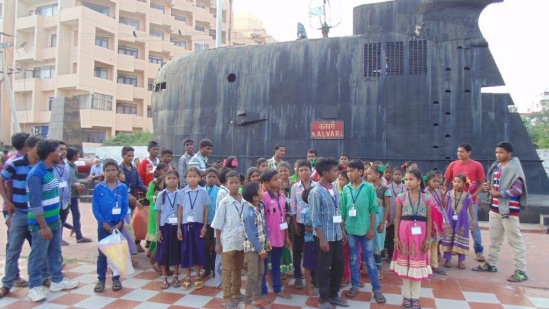 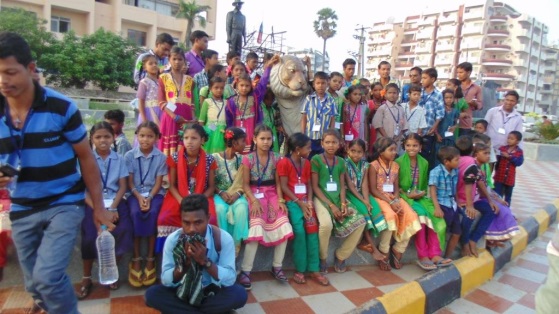 Proposed budgets    Three day  workshop of TLM (Teachers Learning Material) : More visual material in the school enhance the children learning capacity and also create an color full environment inside the school. 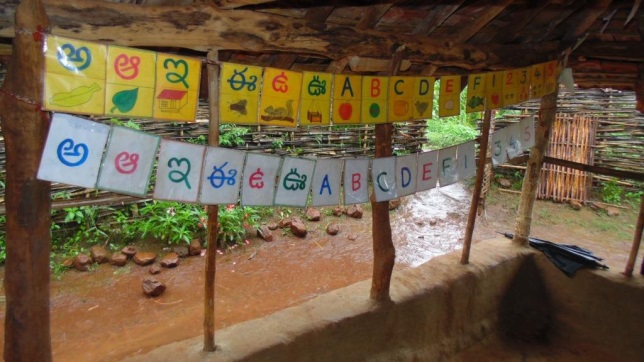 Visula material in Goyagunta school . with lowcost material one can prepare many tyips of color full visiual material to display in the school. to devleop the skill ( preparing such material) and also prepare materail we want to ogranize a three day workshop to teacheres We request ‘Sodana’ organization resouce personal to particpaten in this workshop and they agreed. Proposed budgets   Exposer visit to Vishakhapatnam: 1,27,600-00Three day  workshop of TLM (Teachers Learning Material) : 58850-00Grand Total Rs  1,86,450/- With Regards P.Ramalakshmi S.NoHead Details Sub –total  (Rs) Total Remarks 1Travel Jeep Rents Rs 10,000 x 6(including diesel & rent)  60,000-0060,000-00For three days G.Madugula to Vishaka to G.Maduguala 2Food and Accommodation For one meal Rs 60 x 120 members x 4 meals 28,800-0080 children, 20 teachers and Jeep staff , others = total 120 Tiffin Rs 30 x 120 x 2 7,200-00Snacks Rs 50 x 100 5,000-0041,000-003Accommodation 5,000-005,000-004Fee at Zoo in Vishaka Rs 50 x 100 5,000-005,000-005Stationary 2,000-006Misalliance 3,000-00Total Expenses for trip1,16,000-00Admin Charges (10% of the costs)Includes charges for the NGO who receives funds, book keeping and auditing 11,600-00Grand Total1,27,600-00S.NoHead Details Sub –total  (Rs) Total Remarks 1Travel Rs 350 x 25 Persons 8,750-00Including Resource persons 2Food  & Accommodation Rs 350 x 258,750-004Materials Per school Rs 1500 x 20 30,000-005Resource persona fee Rs 1000 x 3 days x 2 persons 6,000-00Total 53500-00Admin Charges (10% of the costs)Includes charges for the NGO who receives funds, book keeping and auditing 5350Grand Total58,850